г. Уфа, ул.Р .Зорге, д.9, оф.708   e-mail: sro-energoaudit@mail.ru    www. sro-energoaudit.com, тел.:(347) 223-01-04,  293-14-49 – приемная, 293-14-35, 293-13-86, факс 223-01-02ПРОТОКОЛ № 105.4заседания Правления ПартнерстваДата проведения: «19» мая 2014 г.  Время проведения: 11.00 часовМесто проведения: Республика Башкортостан, г. Уфа, ул. Рихарда Зорге, д. 9, офис 708.Присутствуют Члены Правления Партнерства:Щепина Нина Владимировна;Нигматуллин Ильгизар Талгатович-отсутствует;Мурзаханов Газинур Ильдусович;Мурзаханова Яна Николаевна;Абдурашитов Шамиль Рахимович- отсутствует;Осипова Екатерина Евгеньевна.      КВОРУМ ИМЕЕТСЯ.ПОВЕСТКА ДНЯ:Избрание председателя заседания и секретаря.Утверждение повестки дня заседания  Правления Партнерства.Вынесение решения об исключении организаций в члены Некоммерческого Партнерства Саморегулируемая Организация «Ассоциация экспертов «ЭнергоАудит».Вопрос 1. Избрание председателя  и  секретаря заседания Правления Партнерства.Слушали:Абдуллина Р.З. с предложением: - избрать председателем  заседания Мурзаханова Газинура Ильдусовича;- избрать секретарем заседания. Мурзаханову Яну Николаеву;Голосование:«За» - 7  голосов«Против» - нет голосов«Воздержались» - нет голосовРешили:- избрать председателем  заседания Мурзаханова Газинура Ильдусовича;- избрать секретарем заседания Мурзаханову Яну Николаевну;Вопрос 2. Утверждение повестки дня заседания Правления Партнерства.Слушали:Мурзаханова Г.И., который огласил повестку дня заседания Правления Партнерства и с предложением утвердить.Голосование:«За» - 7 голосов«Против» - нет голосов«Воздержались» - нет голосовРешили:Утвердить повестку дня, предложенную Мурзахановым Г.И.Вопрос 3. Принятие решения о выходе организаций из состава членов Партнерства.Слушали:Мурзаханова Г.И. с предложением исключить из состава членов партнерства на основании п. 5.4. Положения «О перечне мер дисциплинарного воздействия»: Решение об исключении из членов Партнерства принимается в случае:-неоднократного в течение одного года или грубого нарушения членом Партнерства Требований Партнерства;-неоднократной неуплаты в течение одного года или несвоеврееменной уплаты в течение одного  года членских (целевых) взносов;На основании п. 4.6. Положения: «Решение об исключении из членов Партнерства принимается на Правлении Партнерства. Кворум собрания считается  соблюденным при присутствии на собрании более половины членов Партнерства. После внесения сведений в установленном порядке в государственный реестр саморегулируемых организаций, решение об исключении члена из Партнерства принимается правлением партнерства простым большинством голосов членов правления, присутствующих на заседании».Индивидуальный предприниматель Орехов Эмиль Юрьевич  ИНН 027615542772, ОГРН 310028011600126, дата принятия в состав членов Партнерства 13.01.2012г., регистрационный номер в реестре 120, свидетельство №120 от «13» января 2012г.Руководствуясь п. 4.6. Положения: «Решение об исключении из членов Партнерства принимается на Правлении Партнерства. Кворум собрания считается соблюденным при присутствии на собрании более половины членов Партнерства. После внесения сведений в установленном порядке в государственный реестр саморегулируемых организаций, решение об исключении члена из Партнерства принимается правлением Партнерства простым большинством голосов членов правления, присутствующих на заседании».Довести до сведения руководителей организаций следующую информацию: «при прекращении членства бывший член партнерства в течение 7 (семи) дней после получения соответствующего решения обязан передать Партнерству выданное ему Свидетельство о допуске к работам в области энергетического  обследования»«За» - 7 голосов«Против» - нет голосов«Воздержались» - нет голосовРешили: Исключить из состава членов Партнерства на основании п. 5.4. Положения «О перечне мер дисциплинарного воздействия»: Решение об исключении из членов Партнерства принимается в случае:-неоднократного в течение одного года или грубого нарушения членом Партнерства требований Партнерства;-неоднократной неуплаты в течение одного года или несвоевременной уплаты в течение одного года членских (целевых) взносов;П. 4.6. Положения: «Решение об исключении из членов Партнерства принимается на Правлении Партнерства. Кворум собрания считается соблюденным при присутствии на собрании более половины членов партнерства. После внесения сведений в установленном порядке в государственный реестр саморегулируемых организаций, решение об исключении члена из Партнерства принимается правлением Партнерства простым большинством голосов членов правления, присутствующих на заседании».Индивидуальный предприниматель Орехов Эмиль Юрьевич  ИНН 027615542772, ОГРН 310028011600126, дата принятия в состав членов Партнерства 13.01.2012г., регистрационный номер в реестре 120, свидетельство №120 от «13» января 2012г.Руководствуясь п. 5.7 «Положения о порядке приема в члены и прекращения членства» вести до сведения руководителей организаций следующую информацию: «при прекращении членства бывший член Партнерства в течение 7 (семи) дней после получении соответствующего решения обязан передать Партнерству выданное ему Свидетельство о допуске  к работам в области энергетического обследования».Председатель заседания          			Г.И. Мурзаханов     Секретарь                                 			  Я.Н. Мурзаханова                                  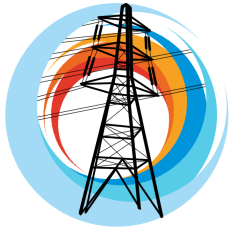 САМОРЕГУЛИРУЕМАЯ ОРГАНИЗАЦИЯ НЕКОММЕРЧЕСКОЕ  ПАРТНЕРСТВОАССОЦИАЦИЯ ЭКСПЕРТОВ